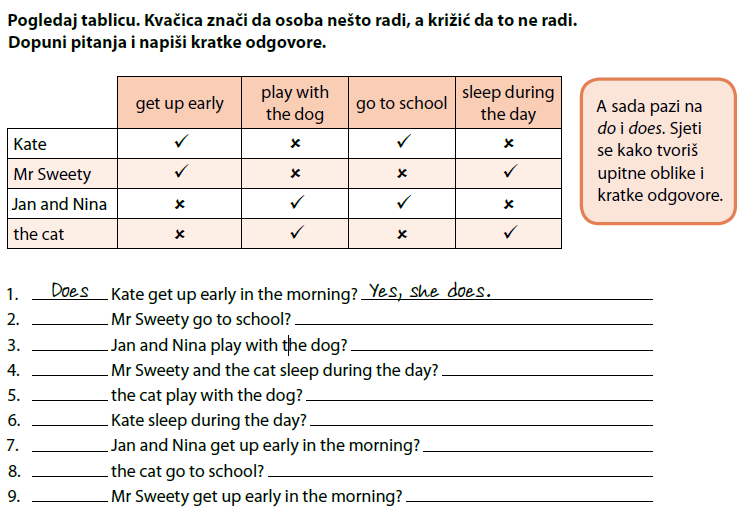 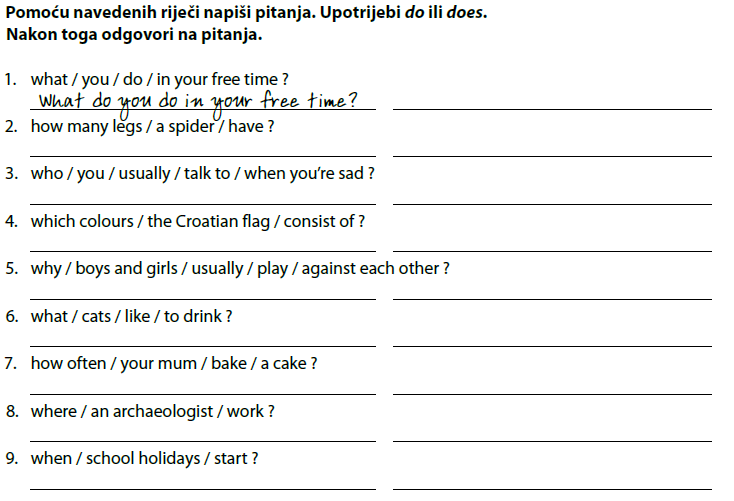 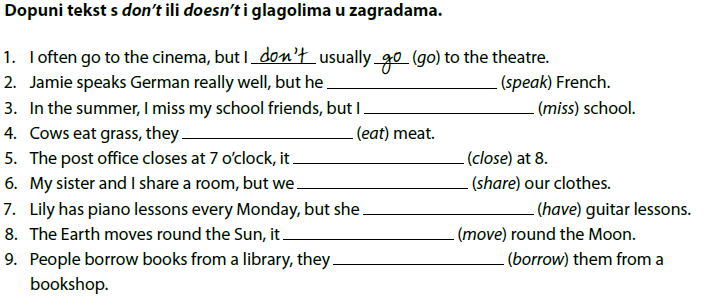 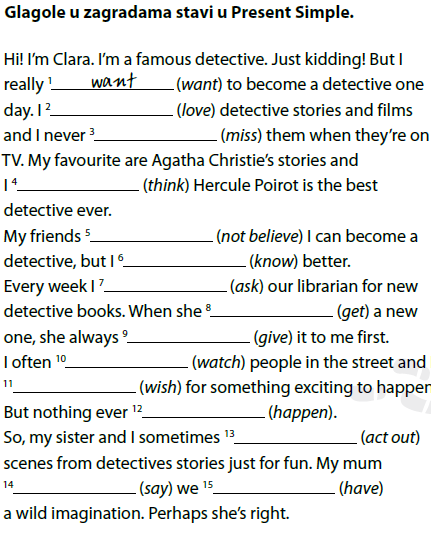 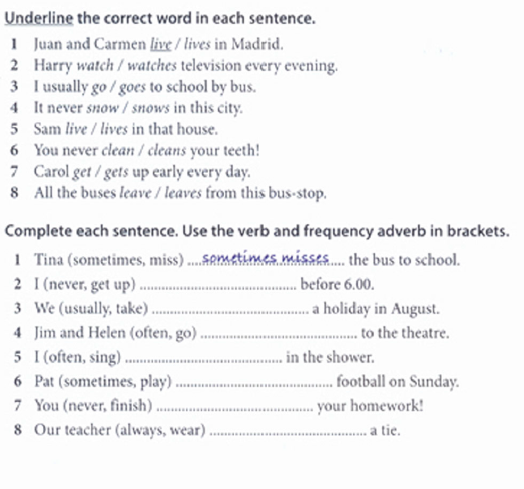 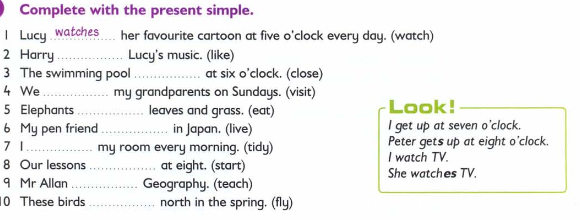 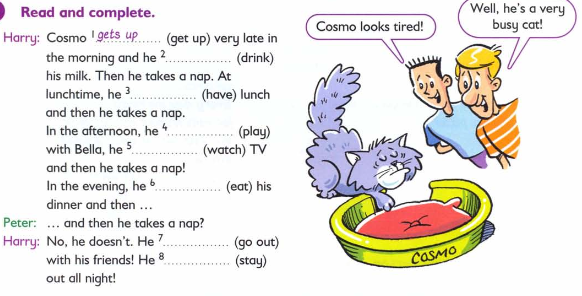 Complete the sentences with the correct form of the Present SimpleYou ___________________ (speak) English. Jose ___________________ (not speak) English. I ___________________ (play) tennis. Karen ___________________ (not play) tennis. The train ___________________ (leave) every morning at 8 AM. She always ___________________ (forget) her purse. Every twelve months, the Earth ___________________ (circle) the Sun. Cats ___________________ (like) milk. Birds ___________________ (not like) milk. The bus ___________________ (not arrive) at 11 AM, it arrives at 11 PM. The party ___________________ (start) at 8 o'clock. Jenny ___________________ (need) help. He ___________________ (have) his passport in his hand. You only___________________ (speak) English. Once a week, Tom ___________________ (clean) the car.